Publicado en Madrid, España el 17/05/2018 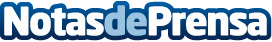 Los nuevos formatos publicitarios que han llegado para quedarse, señala RuralkaLa realidad aumentada, el marketing sensorial, el branded content y la publicidad 360º son sólo algunas de las nuevas propuestas publicitarias que han surgido para quedarse. Los móviles y las tablets han revolucionado la forma en la que se consume contenido Datos de contacto:Marketing Ruralka914058734Nota de prensa publicada en: https://www.notasdeprensa.es/los-nuevos-formatos-publicitarios-que-han Categorias: Nacional Comunicación Marketing Turismo Emprendedores E-Commerce Restauración http://www.notasdeprensa.es